Готовим руку к письму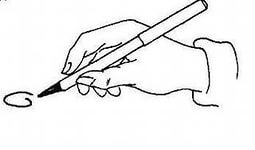 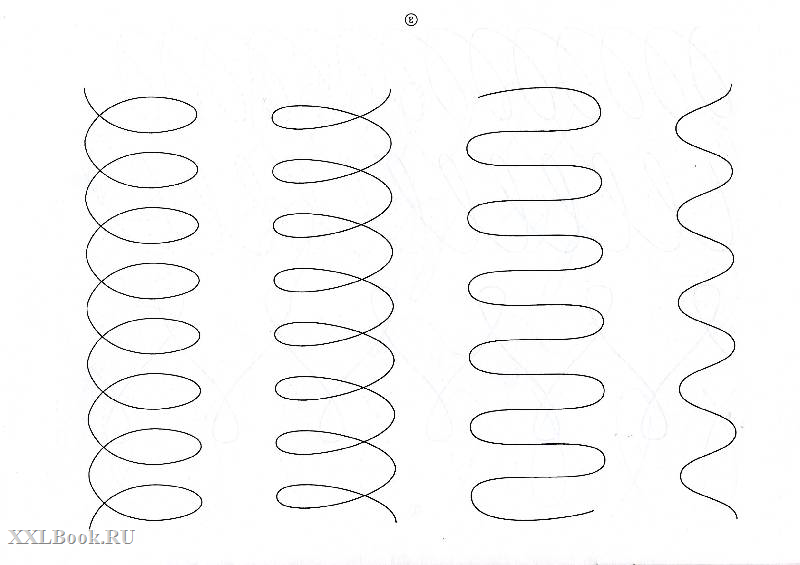 2. 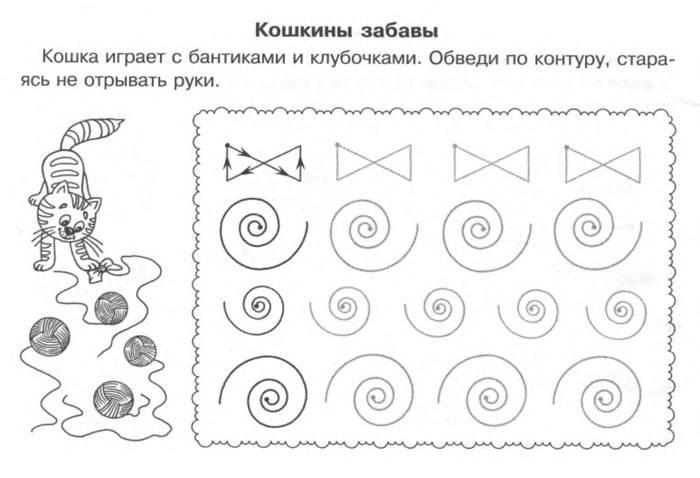 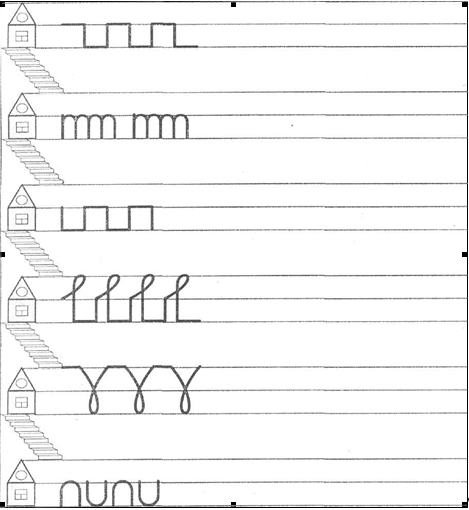 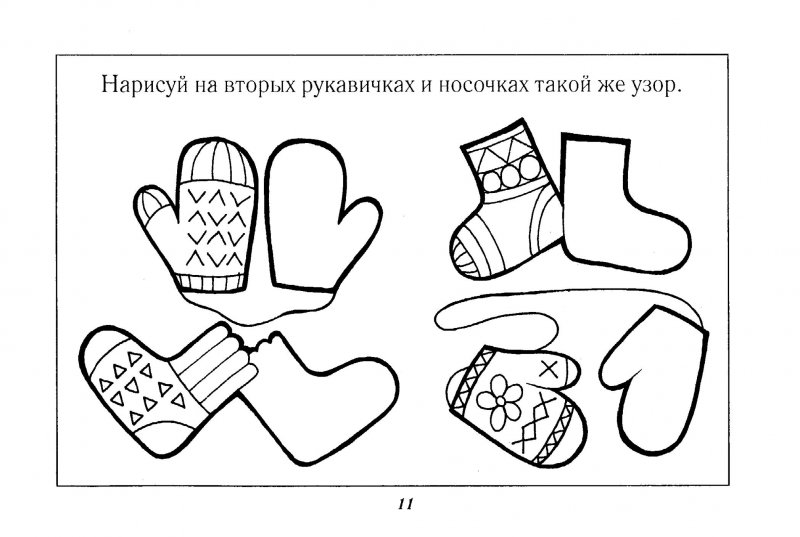 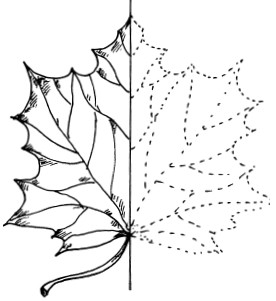 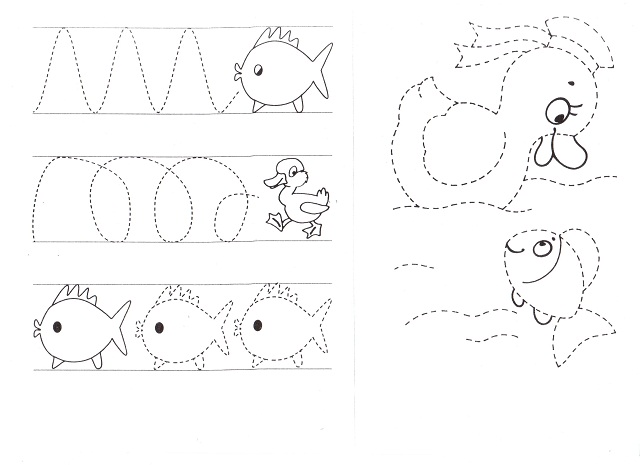 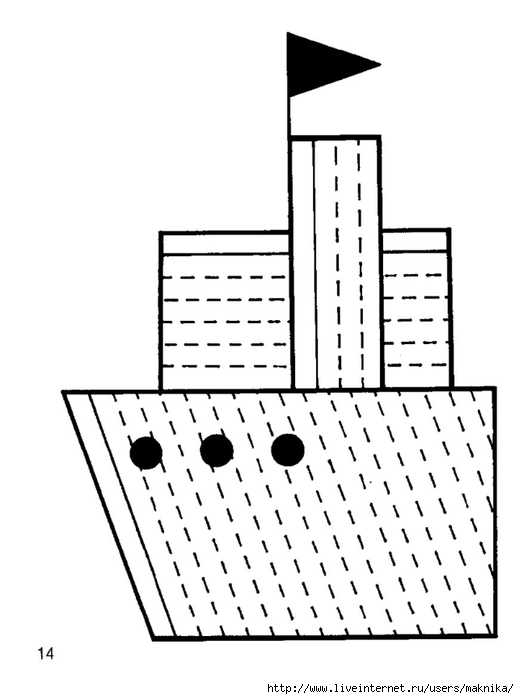 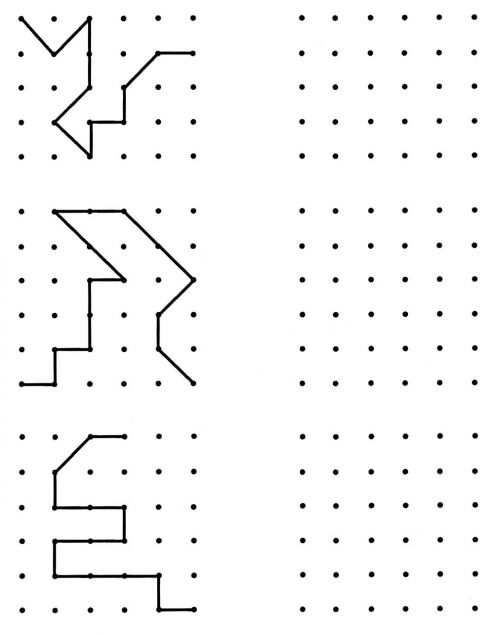 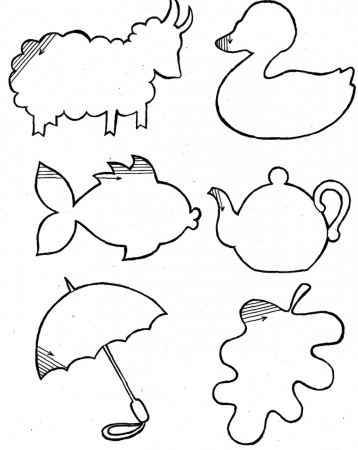 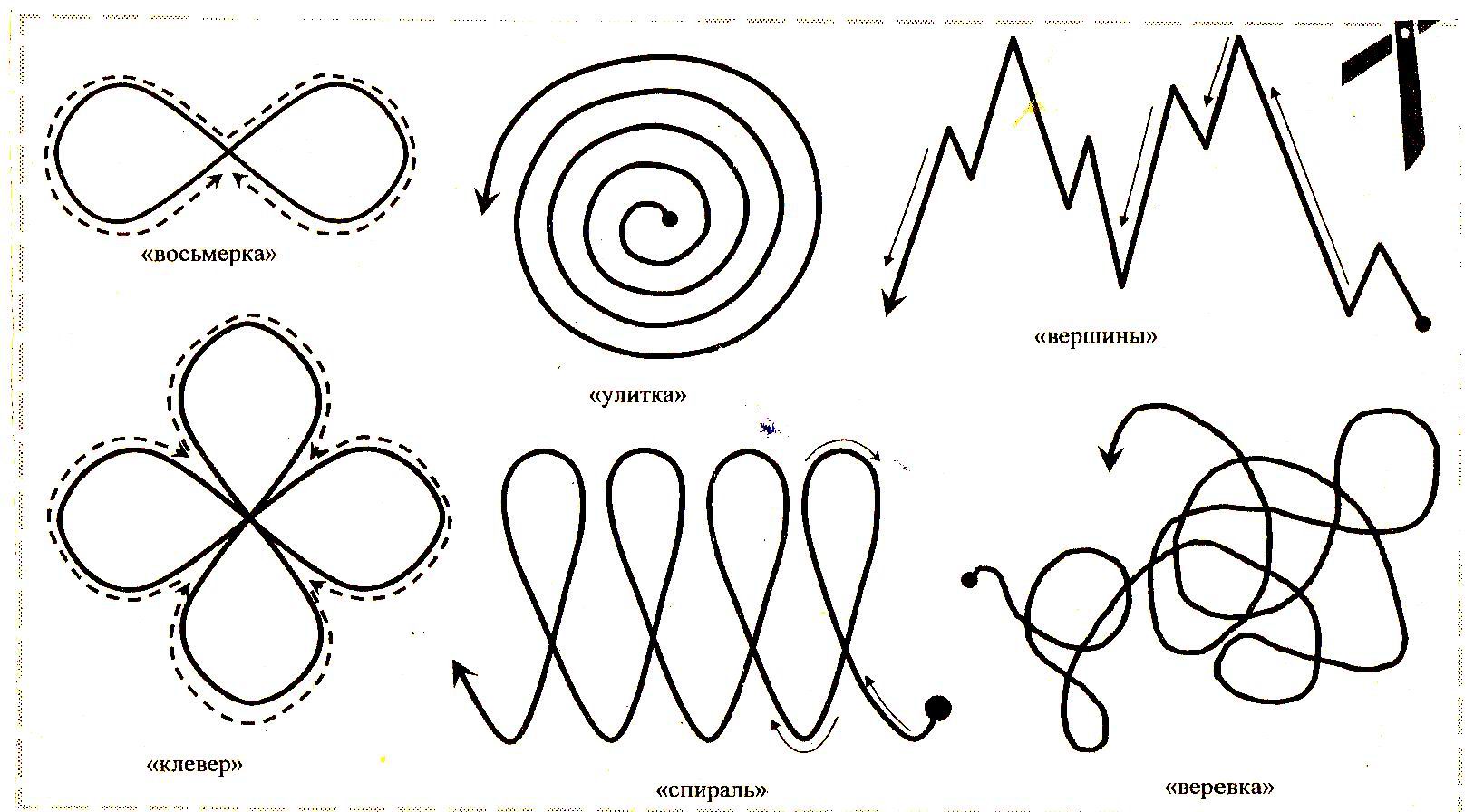 